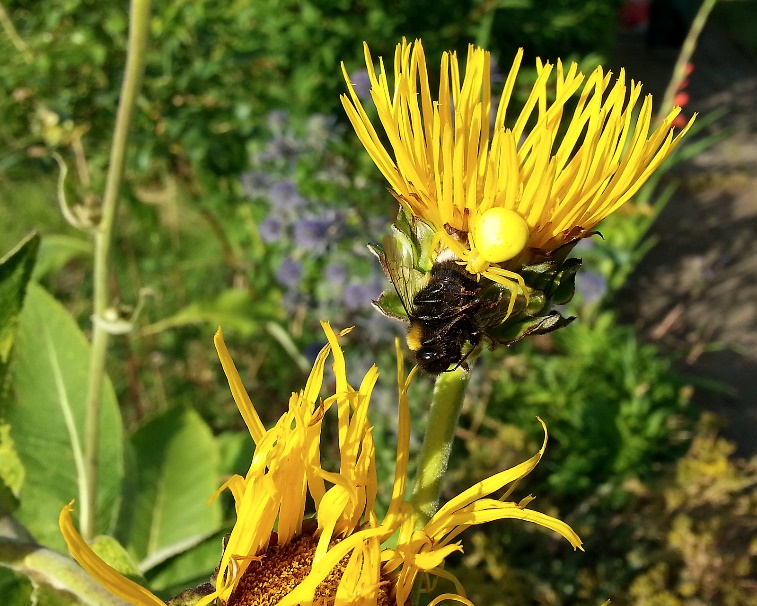 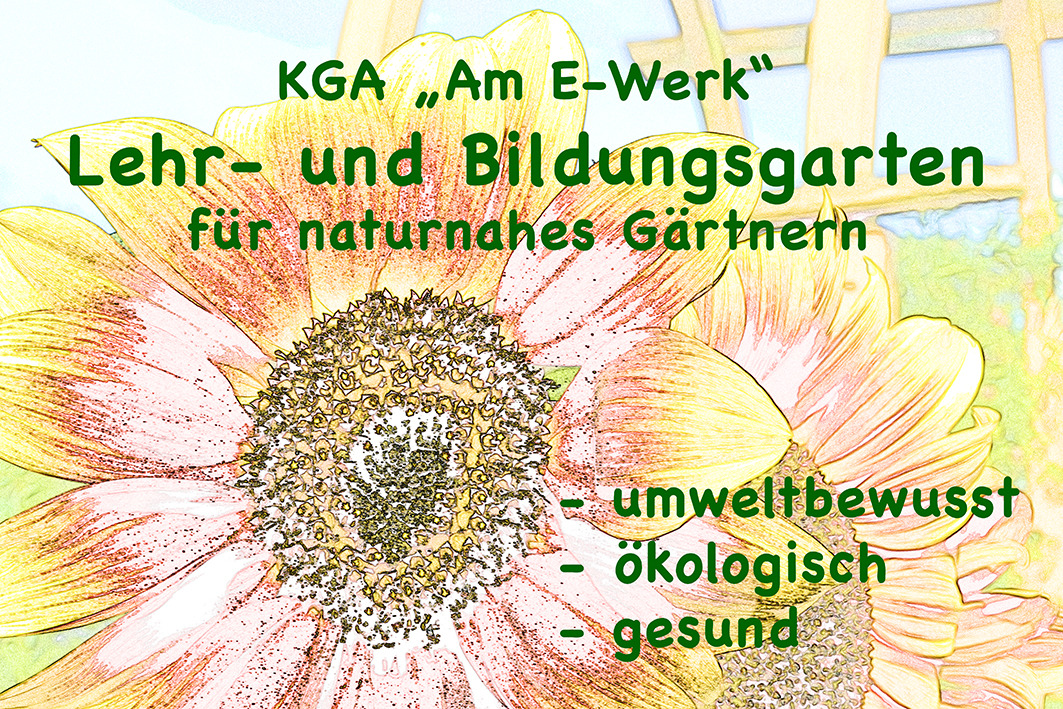 Der SchaugartenWas unser Schaugarten bieten soll:eine Blumenwiese mit einer Vielzahl von Wildblumen und verwilderten Gartenblumeneine Vogelschutzhecke mit Wildobstgehölzen und Blütensträucherneine Trockenwiesenfläche mit eingebetteten Steingartenpflanzeneine Wildrosenhecke als Anregung für den eigenen Garten (Kartoffelrose, Hundsrose, Weinrose, Alpen-Heckenrose, Dünenrose, Blaue Hechtrose, …)solitäre Wildobstgehölze (Apfelbeere, Kornelkirsche, Goldjohannisbeere, Schwarzer und Roter Holunder, Kupfer-, Kahle und Gewöhnliche Felsenbirne, …)solitäre Blütengehölze (Pfaffenhütchen, Sommerflieder, Japanische Spiere, Zierquitte, …)eine Schutzhecke gegen Unkrautsamenflug (Alpenjohannisbeere, Fingerstrauch, Heckenkirsche, …)eine Benjeshecke (Totholzhecke)eine Pflanzenapotheke für den PflanzenschutzHochbeete für den Gemüseanbaueine Staudenrabatte mit reich blühenden Staudenpflanzen für Wildbienen und SchmetterlingeBeerensträucher und ObstbäumeUnterkünfte für Nützlinge im GartenDas Naturprojekt der Kleingartenanlage„Am E-Werk“Natur achten und beachtenNaturräume schaffenNatur verstehen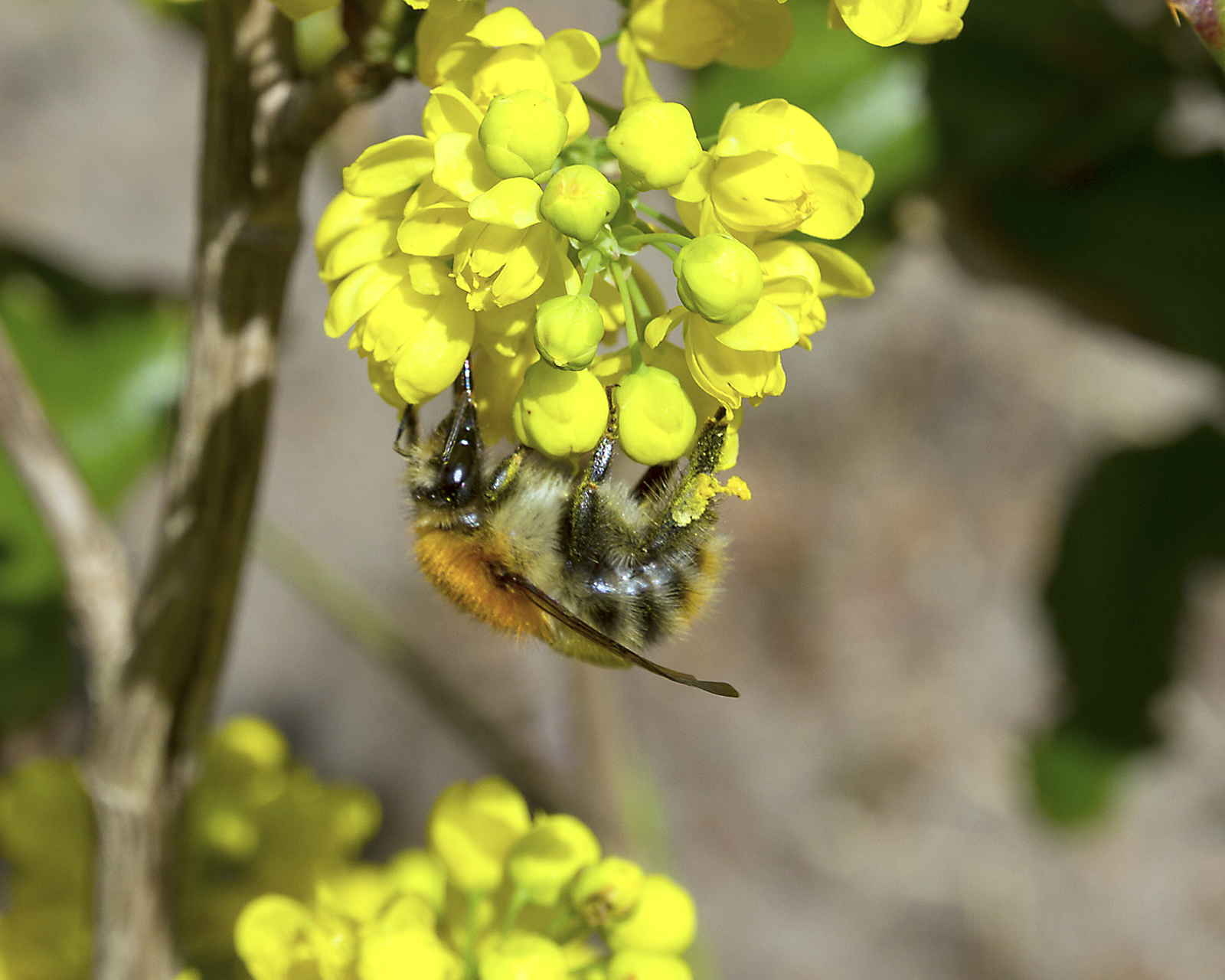 Die Herausforderungen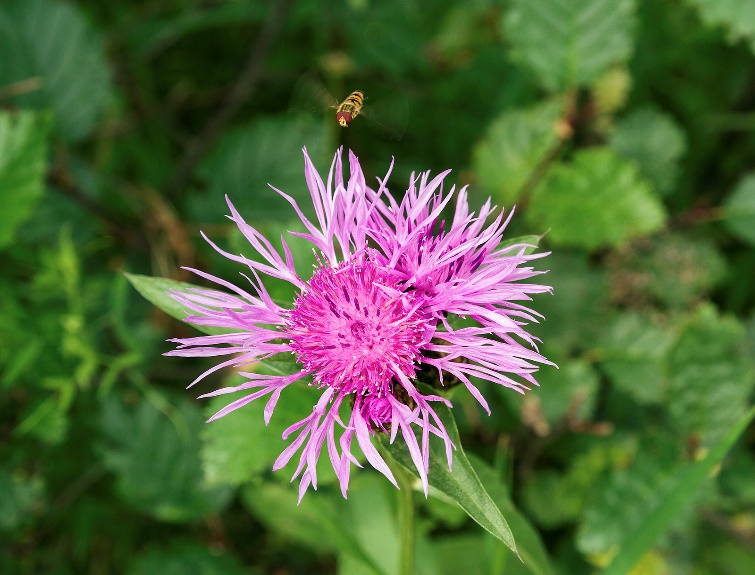 Die ursprüngliche Idee der Kleingartenbewegung war im 19. Jahrhundert, dem Hunger der armen Stadtbevölkerung entgegenzuwirken. In den Kriegs- und Nachkriegsjahren sicherten die Kleingärten so mancher Familie das Überleben und die Lauben boten auch ein Dach über dem Kopf.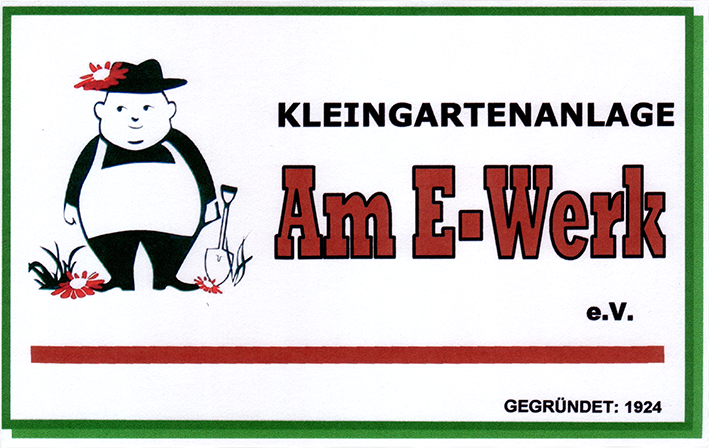 Heute sind in unserem Lande die Bekämpfung von Hunger und Elend nicht mehr vorrangig. Kleingärten dienen vielmehr dazu, gesundes Obst und Gemüse selbst anzubauen, ein Stück Natur zu erleben und zu gestalten und auch der Erholung zu frönen.Aspekte des ökologischen Gärtnerns im naturnahen Garten, Vermeidung von Pestiziden und Kunstdüngern, Schaffung einer Kreislaufwirtschaft im Garten treten immer mehr in den Vordergrund. Zu zeigen, dass ein Garten auch ein Biotop sein kann, dass sich gärtnerische Nutzung und Naturschutz nicht ausschließen, ist unser Ziel.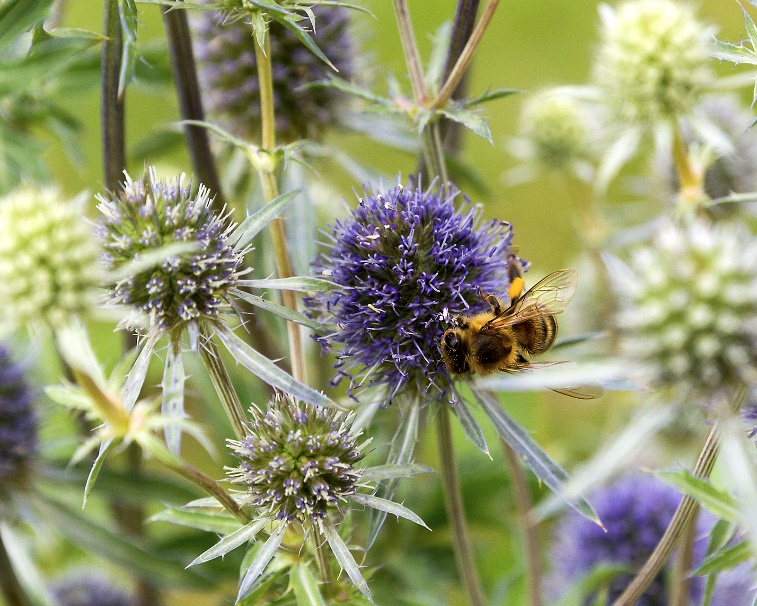 Wir wollen Kleingärtnern und anderen interessierten „Stadtmenschen“ nahebringen, welches Potential ein naturnahes Gärtnern in sich birgt. Dabei soll neben dem Naturschutz der Anbau von Gartenerzeugnissen nicht vergessen werden. Wir wollen nur anders gärtnern und der Natur ihren Raum lassen und nicht alles nur unter dem Gesichtspunkt des „Nützlichen“ betrachten. Ein Wildkraut soll ebenso seine Chance haben wie eine Rose, Biene und Hummel ebenso wie Spinne, Käfer, Schnecke, Kröte, Vogel, Fledermaus und Eidechse.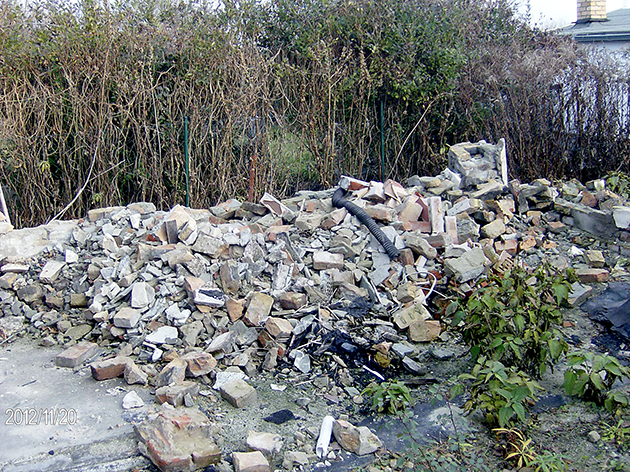 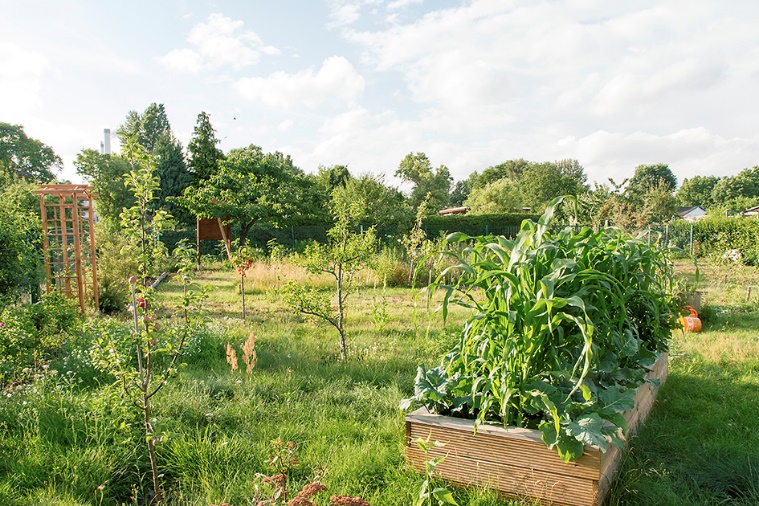 